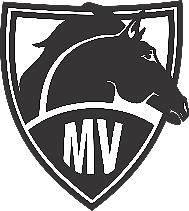 UNIT II: Political Socialization Metea Valley High School GovernmentName ________________________________Unit II:  Political Socialization  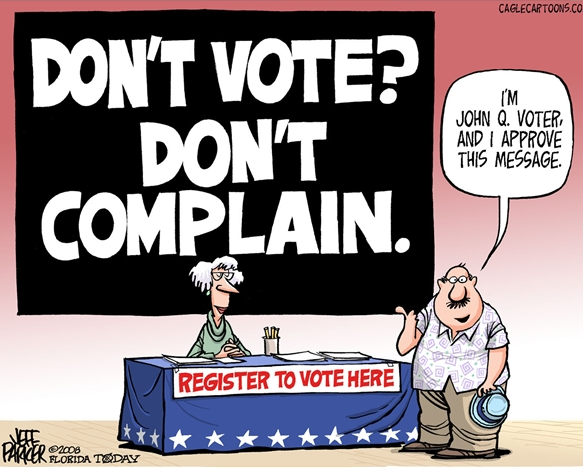 Essential Unit II QuestionsIdentify and describe the factors that influence voter behavior and participation. Explain the role of political parties in elections.Describe and analyze the fundamental ideological principles that define the major political parties in the United States.Explain how interest groups and PACs/SuperPacs influence the political process and elections.Describe public opinion and explain how it influences decisions made by the government.Analyze how voting rights have expanded and contracted in the United States.Unit II:  Political Socialization Learning Targets	It is fair for the people who earn the 		most money to pay the most taxes.	The gov’t should put people in jail	who don’t respect the environment.	The gov’t usually does a good job in 	taking care of people.	A little prayer in public schools	wouldn’t be a bad thing.	The space program is a waste of	money.	English should be the official language	of the .	Everyone has the right to a job.	Guns don’t kill people, people kill 	people.	The gov’t should stay out of the affairs	of business.	Every woman should have the right to	choose whether or not to have an abortion.	It is wrong to use animals for medical	research.Drug dealers should receive the death penalty.Most people on welfare do not really need it.	No one has any business owning a gun.	The only way to control spending in 	Congress is to pass a balanced budget	amendment.	The names of people who test positive	for AIDS should be made public.	The gov’t should provide low-interest	loans to anyone who wants to go to	college.	 still needs a strong military.	It is not fair to tax people because they	are successful.	Schools have no business passing out	condoms to students.	The gov’t should provide every American	with quality health care.	No one should have to join a union.	If a woman feels that she is being sexually	harassed by a man, he should be fired.	The United Nations should control all	nuclear weapons.	To make up for past discrimination, the	gov’t should force companies to hire	women and minorities.	Gays should not be allowed in the military.	Many problems in the  are a result of	discrimination.	There is no excuse for criminal behavior.	The gov’t should force companies to follow	strict environmental standards.	We need a Constitutional amendment that	will make flag burning illegal. THE POLITICAL SPECTRUM-AMERICAN STYLEAs commonly used in American politics, the spectrum has four positions from left to right. These are Radical, Liberal, Conservative, Reactionary. Some use moderate as a point on the spectrum, but it really has no definition of its own, it is merely a placeholder between conservative and liberal. Most Americans fall moderate on the political spectrum, though.These positions are relative to each other. The positions in the American Spectrum are also relative to other governmental systems around the world. That is to say, as one moves to the left of the spectrum, the points on it are more radical or more liberal. As one moves to the right, the points are more conservative or reactionary. For example, of liberal, conservative and reactionary, liberal is most radical because it is furthest to the left.In addition, these terms are properly used to describe ideas, not people, at least in the political arena. Most people, upon examination, would likely find themselves on some issues that would be considered conservative, and ideas on other issues that would be liberal.These terms generally have three definitions in American politics. One level is the attitude toward change of each term. With regard to change....RADICALS: are generally in favor of an extreme change to move government quicklyLIBERALS: favor incremental evolutionary changeCONSERVATIVES: favor the status quo, things as they areREACTIONARIES: may favor “rolling back” government to the extreme to get back to the “good old days.”Another level of the definitions of these terms is the methods of accomplishing goals.RADICALS: use violent (or non-violent), extreme methods to create changeLIBERALS: use incremental, evolutionary methods to create changeCONSERVATIVES: use incremental, evolutionary methods to maintain the status quoREACTIONARIES: use violent (or non-violent), extreme methods to recreate “the good old dThe last level of definitions for these terms is about the proper role government is to play in people’s lives.RADICALS AND LIBERALS: believe generally, that government is an agent to improve the quality of peoples’ lives, that government should be a major problem-solver in the society. A radical idea would exemplify this in the extreme. CONSERVATIVES AND REACTIONARIES: believe in the power of the individual to solve his/her own problems, and at times view government as the enemy, not the ally. A reactionary idea would exemplify this in the extreme.Test Your Knowledge: Place each statement below on the political spectrum and briefly explain why.A. RADICAL 	B. LIBERAL	C. CONSERVATIVE 	D. REACTIONARY1. Most members of the Democratic Party2. Most members of the Republican Party3. A proposal to eliminate Medicare.4. Institute a nationalized health care system.5. General Gregory overthrows the democratic government of President Weisenburger and establishes a totalitarian Communistic state.6. Mr. Gingrich attempts to overthrow President Obama and return to the simple government of the l790’s.7. The amount of money allocated to food stamps should be reduced.8. Congress agrees to a $789 billion economic stimulus package, intended to spur the economy and create jobs.9. Make retirement a private, personal -- not a governmental -- responsibility.10. Ban all guns.Interpreting Graphs of Voting Trends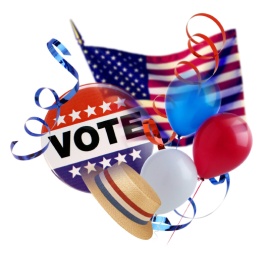 Graph: Voting by Age: 2012 Based on the chart, describe how age affects voting.   According to the voting data below, which candidate did 18-29 year olds support?What do you think might cause the increase in support for the Republicans between the ages of 18-29 and 65+?Graph: Voter Turnout of Registered Voters from 2000 – 2012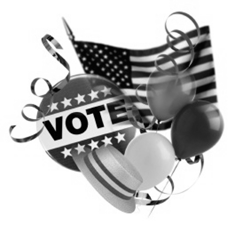  In what years is voter turnout the highest?  What does that say about which elections people feel are most important?In what specific year was voter turnout the highest?  Who ran for President that year? Why do you think this election had the strongest turnout?Predict the election turnout percentage for the year 2016.  Explain your answer. Graph: Vote by Education: 2012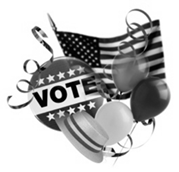 What percentage of voters had no college education?Were college graduates more likely to vote for Obama or Romney?  Predict why.Which group had the higher percentage of voters?How did the level of education affect voting percentages? Explain.Graph: Vote by Income and Race: 2012 Exit Poll Who did the highest earners vote for in 2012?Why do you believe they voted this way?Who were minorities more likely to vote for in 2012?Why are minorities more likely to vote for a Democratic candidate?Identify two conclusions you can draw from the data below about voter behavior.Wrap It Up!Based upon the data and your personal knowledge, describe the prototypical voter in each category. Be specific in your examples. (Draw an image or list characteristics.)Describe three suggestions you have on how we can increase the voter turnout.1.2.3.What can be done to increase the interest level of youth voters to register to vote and to vote?Voter Behavior in the United StatesPolitical Socialization:Factors Which Influence Voting Behavior(General Characteristics, NOT absolute)Essential Unit Terms I can define it and/or give an example of….I’ve seen it but do not know the exact definition…I have no idea what this term means…Definitions and/or notes for the test:Political SocializationVoter Behavior Mass Media Voter TurnoutDemocratsLiberal Conservative Republicans Essential Unit Terms I can define it and/or give an example of….I’ve seen it but do not know the exact definition…I have no idea what this term means…Definitions and/or notes for the test:ReactionaryPolitical Parties Third PartiesTwo-Party System Voting Rights EDUCATIONPercentObamaRomneySome HS36435HS graduate HS graduate 215148Some college Some college 294948College graduate College graduate 294751Postgraduate study Postgraduate study 185542DemocratRepublicanIndependentDemocratsRepublicansIncome, Occupation and EducationGender and AgeReligion, Ethnicity and FamilyGeography